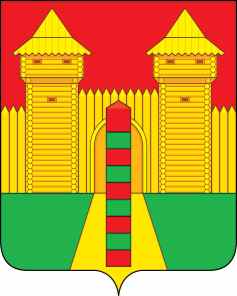 АДМИНИСТРАЦИЯ  МУНИЦИПАЛЬНОГО  ОБРАЗОВАНИЯ «ШУМЯЧСКИЙ  РАЙОН» СМОЛЕНСКОЙ  ОБЛАСТИРАСПОРЯЖЕНИЕот 13.07.2023г. № 180-р           п. ШумячиВ связи с увольнением директора Муниципального унитарного предприятия «Шумячская машинно-технологическая станция» муниципального образования «Шумячский район» Смоленской области Сидоренкова Михаила ВладимировичаСоздать комиссию по приему-передаче объектов основных средств и материальных ценностей Муниципального унитарного предприятия «Шумячская машинно-технологическая станция» муниципального образования «Шумячский район» Смоленской области в составе:Комиссии 20.07.2023г. провести прием-передачу объектов основных средств и материальных ценностей, подготовить и представить на утверждение акт приема-передачи объектов основных средств и материальных ценностей.  Глава муниципального образования«Шумячский район» Смоленской области                                      А.Н. ВасильевО создании комиссии по приему-передаче объектов основных средств и материальных ценностей Муниципального унитарного предприятия «Шумячская машинно-технологическая станция» муниципального образования «Шумячский район» Смоленской областиЕлисеенкоНиколай Михайлович- заместитель Главы муниципального образования «Шумячский район» Смоленской области – председатель комиссии;Члены комиссии:Члены комиссии:СтаровойтовЮрий Александрович- начальник Отдела экономики и комплексного развития Администрации муниципального образования «Шумячский район» Смоленской области – заместитель председателя комиссии;Зарецкая Елена Владимировна-  начальник отдела бухгалтерского учета и отчетности Финансового управления Администрации муниципального образования «Шумячский район» Смоленской области;Ревизорова Валентина Викторовна- ведущий специалист Отдела бухгалтерского учета Администрации муниципального образования «Шумячский район» Смоленской области;ЛазареваНаталья Ильинична             - старший менеджер Отдела экономики и комплексного развития Администрации муниципального образования «Шумячский район» Смоленской области.